UMOWA UCZESTNICTWA W PROJEKCIEZawarta w Tryńczy w dniu ......................................................................... pomiędzy:Żłobkiem „Tęczowa Kraina”,  Tryńcza 129, 37-204 Tryńczareprezentowaną przez Anetę Ofierską – Dyrektora Żłobka „Tęczowa Kraina” w Tryńczy zwanym dalej Realizatorem ProjektuaPanią (em)......................................................................................................zamieszkałą (ym) (adres z kodem pocztowym) ............................................................…………………………………………………………………………………………PESEL:………………………………………………………………………legitymującym/legitymującą się dowodem osobistym seria ...........................zwanym/ą dalej Uczestnikiem Projektu - UPzaś wspólnie zwanymi Stronami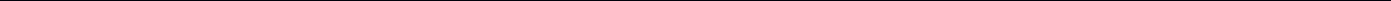 Uczestnik Projektu występuje w imieniu własnym oraz jako przedstawiciel ustawowy dziecka:imię i nazwisko dziecka ..................................................Program zapewnienia rozwój opieki żłobkowej w regionie tj. Utworzenia nowego żłobka „Tęczowa Kraina” w Gminie Tryńcza.Niniejsza umowa reguluje prawa i obowiązki obu Stron umowy.Niniejsza umowa zawarta jest na czas określony: od chwili podpisania do dnia …………... r.,w szczególności z Regulaminem rekrutacji i udziału uczestników projektu rozwój opieki żłobkowej w regionie tj. Utworzenia nowego żłobka „Tęczowa Kraina” w Gminie Tryńcza. zwanym dalej Regulaminem i zobowiązuje się do przestrzegania jego zapisów.Uczestnik projektu oświadcza, że jest osobą (zaznacz odpowiednio) :bezrobotną lub bierną zawodowo i pozostaje poza rynkiem pracy ze względu na obowiązek opieki nad dzieckiem do lat 3 oraz deklaruje chęć podjęcia pracy/powrotu do pracy najpóźniej w ciągu 3 miesięcy od dnia podpisania niniejszej umowypracującą, która przerwała karierę zawodową z uwagi na obowiązek opieki nad dzieckiem i przebywa na urlopie macierzyńskim lub rodzicielskim i zobowiązuje się do powrotu do pracy w dniu rozpoczęcia opieki nad dzieckiem w żłobku.4. W przypadku złożenia przez UP dokumentów zawierających dane niezgodne z rzeczywistym stanem prawnym lub faktycznym, UP zobowiązuje się pokryć wynikłe z tego tytułu dla Realizatora Projektu szkody w pełnej wysokości.§2Uczestnik Projektu ma prawo do:korzystania  z  usług  świadczonych  w  Żłobku  wskazanym  w  §1  ust.  1  na  warunkach określonych w Regulaminie rekrutacji i udziału uczestników Projektu2) korzystania z usług Żłobka wskazanego w §1 ust. 1 na warunkach określonych w Regulaminie organizacyjnym tego żłobka i Statucie żłobka „Tęczowa Kraina” w Tryńczy.korzystania z usług Żłobka wskazanego w §1 ust. 1 na warunkach określonych w Ustawie z dnia 4.02.2011 roku o opiece nad dziećmi w wieku do lat 3 (Dz.U z 2011 r. Nr 45 poz. 235 z późniejszymi zmianami).§ 3Uczestnik Projektu zobowiązany jest do:podjęcia zatrudnienia/powrotu do pracy w związku z oddaniem dziecka pod opiekę żłobka w ramach Projektu,dostarczenia Realizatorowi Projektu, nie później niż do 3 miesięcy od dnia podpisania umowy dokumentacji potwierdzającej podjęcie zatrudnienia tj.: kserokopii umowy o pracę, umowy cywilnoprawnej, zaświadczenia z zakładu pracy o powrocie do pracy, wpis do ewidencji działalności gospodarczej – CEIDG lub KRS (dotyczy osób bezrobotnych i biernych zawodowo)lub dostarczenia Realizatorowi Projektu nie później niż w dniu rozpoczęcia opieki nad dzieckiem w żłobku zaświadczenia z miejsca pracy o powrocie do pracy w związku z zakończonym urlopem macierzyńskim lub rodzicielskim (zaświadczenie lub zaświadczenia muszą jednoznacznie wskazywać na całkowite zakończenie urlopu macierzyńskiego lub rodzicielskiego) (dotyczy osób pracujących).rodzice/prawni opiekunowie dziecka nie ponoszą odpłatności za pobyt dziecka w żłobku, zapewniając mu jedynie indywidualne środki higieniczne: pieluchy, chusteczki nawilżane i suche, krem pielęgnacyjny, pantofle, piżamke, ubranka na zmianę, śliniaczek, szczoteczka i pasta do zębów, kubek plastikowy, kubek „niekapek” podpisany na wodę niegazowaną wypełnienia „karty informacyjnej dziecka”, która stanowi integralną część umowy,współpracy ze Żłobkiem wskazanym w §1 ust. 1 w procesie opiekuńczo – wychowawczym i dydaktycznym dziecka,przyprowadzania dziecka  i jego odbiór zgodnie z Regulaminem organizacyjnym żłobka,dostarczenia z chwilą przyprowadzenia dziecka po raz pierwszy do Żłobka, zaświadczenia lekarskiego, że dziecko jest zdrowe i może uczęszczać do placówki,w przypadku nieobecności dłuższej niż 7 dni kalendarzowych spowodowanej chorobą, na prośbę Żłobka, dostarczyć każdorazowo zaświadczenie lekarskie, że dziecko jest zdrowe i może uczęszczać do placówki.przestrzegania zarządzeń i poleceń Dyrektora Żłobka w celu dbałości o bezpieczeństwo i zdrowie wszystkich dzieci uczęszczających do placówki, w tym zasad związanych z przyprowadzaniem zdrowych dzieci do żłobkabezzwłocznego informowania Realizatora o każdej zmianie swojego statusu na rynku pracy (podjęcie zatrudnienia, rozwiązanie umowy, podjęcie urlopu macierzyńskiego, rodzicielskiego lub wychowawczego, itp.). Realizator projektu ma prawo na każdym etapie jego realizacji żądać przedstawienia przez Uczestnika stosownego zaświadczenia poświadczającego jego status na rynku pracy§ 4Realizator Projektu ma prawo do:natychmiastowego rozwiązania umowy uczestnictwa w projekcie z Uczestnikiem Projektu w sytuacji niewywiązania się z obowiązków wskazanych w §3 pkt. 1 i 2 oraz 10.2) w sytuacji, gdy UP w chwili przystąpienia do projektu posiada status osoby bezrobotnej/biernej zawodowo i taki sam status posiada drugi rodzic/opiekun prawny dziecka, obowiązki wskazane w §3 pkt. 1 i 2 muszą być jednocześnie spełnione przez obu rodziców/opiekunów prawnych. Brak spełnienia tego obowiązku skutkuje rozwiązaniem umowy jak w ust. 1)§ 5Realizator projektu zobowiązuje się do zapewnienia:opieki pielęgnacyjno-opiekuńczo -wychowawczo-dydaktycznej w żłobku,zatrudnienia wykwalifikowanej kadry opiekuńczejbezpieczeństwa w czasie zajęć,w razie nagłej choroby dziecka udzielenia mu pierwszej pomocy i zawiadomienie rodziców/prawnych opiekunów,wezwania rodzica, jeśli zdrowie dziecka budzi wątpliwości i wskazuje na stan chorobowy.wyżywienia w postaci śniadania, II śniadania, obiadu oraz podwieczorku.§6Prawo do odbioru dzieci ze Żłobka przysługuje rodzicom/prawnym opiekunom oraz innym osobom wskazanym w pisemnym upoważnieniu lub w karcie informacyjnej dziecka wypełnionej przez rodziców/prawnych opiekunów, z wyłączeniem osób nieletnich, nieposiadających pełnej zdolności do czynności prawnych oraz będących w stanie nietrzeźwym.7Niniejsza Umowa wchodzi w życie z dniem jej podpisania.Wszelkie konflikty powstałe podczas wykonywania postanowień niniejszej Umowy, Strony postarają się rozwiązać polubownie na zasadzie porozumienia. Wszelkie spory zaistniałe na tle realizacji niniejszej Umowy Strony poddają pod rozstrzygnięcie sądowi powszechnemu właściwemu dla siedziby Realizatora Projektu.W sprawach nieunormowanych niniejszą Umową zastosowanie mają odpowiednie przepisy Kodeksu Cywilnego.Wszelkie zmiany umowy wymagają zgody obu Stron wyrażonej w formie pisemnej pod rygorem nieważności.Niniejszą Umowę sporządzono w dwóch jednobrzmiących egzemplarzach, po jednym dla każdej ze Stron.Integralną częścią umowy jest karta informacyjna dziecka.Oświadczam, że przed zawarciem umowy zapoznałem (am) się z:1) Regulaminem rekrutacji i udziału uczestników projektu „Utworzenie nowego żłobka Tęczowa Kraina w Gminie Tryńcza” (nr umowy RPPK.07.04.00-18-0033/18-00) realizowanego w ramach Regionalnego Programu Operacyjnego Województwa Podkarpackiego na lata 2014-2020 Działanie 7.4 Rozwój opieki żłobkowej w regionie.Statutem Żłobka „Tęczowa Kraina” w TryńczyRegulaminem organizacyjnym żłobka wskazanego w §1 ust. 1…………………………………………………………………………….Miejscowość, data i  podpis Uczestnika ProjektuWyrażam zgodę na przetwarzanie danych osobowych swoich i zgłoszonego dziecka w celach związanych z realizacją niniejszej umowy. Wyrażam zgodę na zamieszczenie zdjęć mojego dziecka na stronie internetowej Gminy Tryńcza w związku z funkcjonowaniem w żłobku.………………………………………….Podpis uczestnika projektu(PODPISY CZYTELNE)Realizator Projektu....................................................................................................................miejscowość, data, podpisrodzaj pokrewieństwa .........................................(córka, syn, inny (jaki?....................................)PESEL dziecka ......................................................................................PESEL dziecka ......................................................................................urodzonego(ej) w dniu ..........................................w ...............................(miejsce urodzenia)zamieszkałego(ej) w ...............................................................................................................zamieszkałego(ej) w ...............................................................................................................telefon domowy................................................, telefon do pracy ............................................, telefon do pracy ............................................adres poczty elektronicznej: .....................................................................................................adres poczty elektronicznej: .....................................................................................................Niniejsza  umowa  zawarta  zostałana  potrzeby  realizacji  projektu  na  potrzeby  realizacji  projektu  zmożliwościąrozwiązana  wcześniejszego   wrozwiązana  wcześniejszego   wrozwiązana  wcześniejszego   wprzypadku  naruszenia  niniejszej  umowy,przypadku  naruszenia  niniejszej  umowy,przypadku  naruszenia  niniejszej  umowy,przypadku  naruszenia  niniejszej  umowy,w szczególności w zakresie zobowiązań opisanych ww szczególności w zakresie zobowiązań opisanych ww szczególności w zakresie zobowiązań opisanych ww szczególności w zakresie zobowiązań opisanych ww szczególności w zakresie zobowiązań opisanych w§ 3 pkt. 1, 2 i 3 oraz § 4.§ 3 pkt. 1, 2 i 3 oraz § 4.§ 3 pkt. 1, 2 i 3 oraz § 4.§11.Przedmiotemniniejszej  umowyjest  sprawowaniejest  sprawowaniejest  sprawowanieopiekipielęgnacyjno-opiekuńczejpielęgnacyjno-opiekuńczeji wychowawczo-dydaktycznej nad dzieckiem UP w żłobku „Tęczowa Kraina” w Tryńczy.i wychowawczo-dydaktycznej nad dzieckiem UP w żłobku „Tęczowa Kraina” w Tryńczy.i wychowawczo-dydaktycznej nad dzieckiem UP w żłobku „Tęczowa Kraina” w Tryńczy.i wychowawczo-dydaktycznej nad dzieckiem UP w żłobku „Tęczowa Kraina” w Tryńczy.i wychowawczo-dydaktycznej nad dzieckiem UP w żłobku „Tęczowa Kraina” w Tryńczy.i wychowawczo-dydaktycznej nad dzieckiem UP w żłobku „Tęczowa Kraina” w Tryńczy.i wychowawczo-dydaktycznej nad dzieckiem UP w żłobku „Tęczowa Kraina” w Tryńczy.i wychowawczo-dydaktycznej nad dzieckiem UP w żłobku „Tęczowa Kraina” w Tryńczy.2.Uczestnik  Projektu  oświadcza,Uczestnik  Projektu  oświadcza,że  zapoznałsię  zsię  zdostępnąinformacją  oprojekcie,